XVIII International Contest of Small Graphics and Exlibris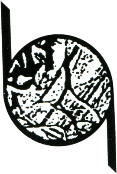 Ostrów Wielkopolski 2022The organiser of the XVIII International Contest for Small Graphics, 
Museum of the City of Ostrów Wielkopolski, invites you to participate in the presentation                                                                         of the latest creative achievements.Regulations of participation in the competition:ONLY PRINTS FROM GRAPHIC PLATES WILL BE QUALIFIED for the competition. Digital works, photographic prints and photocopies WILL NOT BE QUALIFIED for the competition.ON THE FRONT OF THE GRAPHIC a handwritten signature should be placed. ON THE BACK OF THE GRAPHIC, the author should include the following data: name and surname                     of the author, title and dimensions of the work, technique and year of creation (please write in printed letter).The DIMENSIONS of the graphic cannot exceed 200×200 mm, and on paper not larger than 300×300 mm.Each author may submit a maximum of 5 works (graphics, exlibrises) made in the years 2019-2022.Artists participating in the competition for the first time may submit works made before 2019.The condition for participation in the competition is to ATTACH TO SENT GRAPHICS THE PARTICIPATION CARD WITH HANDWRITTEN SIGNATURE.The works should be sent by the deadline: May 17, 2022 (the date of the postmark is decisive),                                        to the following address: Museum of the City of Ostrów Wielkopolski, Rynek 1, 63-400 Ostrów Wielkopolski. Due to postal delays caused by the pandemic, works that will reach the Museum after June 15 will not be eligible to participate in the competition.The author of the graphics qualified for the post-competition exhibition, submits the works sent                                    to the competition free of charge to the collection of the Museum of the City of Ostrów Wielkopolski,                the author's handwritten signature on the application card confirms the will to make a donation.The author of the graphics qualified for the exhibition transfers the non-exclusive proprietary copyrights       to the Museum of the City of Ostrów Wielkopolski free of charge, thereby giving consent to their free use in all fields of use, as part of the statutory activity of the institution.The sets of works rejected in full will be sent back once at the Organiser's expense. If the participant gives the wrong address or fails to collect the parcel on time and the works will be returned to the Museum,                 the parcel will be available for collection in person for 6 months, then destroyed.The administrator of the data entered on the application form is the Museum of the City of Ostrów Wielkopolski. The author agrees to the use of personal data for the purpose of sending information about the competition and the post-competition exhibition. The author may reserve the right not to disclose personal data, i.e. the address in the catalogue of the post-competition exhibition.The author participating in the opening of the post-competition exhibition and the persons accompanying the author, consent to the photographing and filming as well as the publication of the images                                in the media such as the press, Internet, television.ATTENTION PARTICIPANTS NON-EUROPEAN UNIONdue to customs regulations, an annotation should be placed on the parcel: „GIFT  FOR  MUZEUM MIASTA OSTROWA WIELKOPOLSKIEGO – PRINTS FOR GRAPHIC CONTEST – NO COMMERCIAL VALUE / PRZESYŁKA NIEKOMERCYJNA – DAR DLA MUZEUM MIASTA OSTROWA WIELKOPOLSKIEGO – GRAFIKI NA KONKURS”,  inside the parcel: „TO THE CUSTOMS OFFICE - VALUE 10 EUROS / DO WIADOMOŚCI URZĘDU CELNEGO – WARTOŚĆ 10 EURO”Please ensure that the graphics for the parcel are properly secured, as the organizer is not responsible                   for their loss or damage during transport. Graphics should only be sent by registered or ordinary mail.                The works will be assessed by an international Jury appointed by the organizer. Only the works that meet all the conditions mentioned above will be assessed by the Jury.       We encourage you to submit graphics/exlibrises that relate by theme or by form to the atmosphere                  of the Museum’s newest permanent exhibition “Museum 3D. Walking through the old Ostrów streets.                          Café Museum.”       Preliminary information about the competition results will be placed on the website www.mmow.pl                 in the first half of July 2022       The opening of the exhibition and the awarding of awards and distinctions is planned                                          for the 3 September, 2022 in the Museum of the City of Ostrów Wielkopolski.    MAIN AWARDS:FIRST PRIZE – 5000 PLN + MEDALSECOND PRIZE – 3000 PLN + MEDALTHIRD PRIZE – 2000 PLN + MEDALSPECIAL AWARDS:FOR THE EXLIBRIS of the Museum of the City of Ostrów Wielkopolski – 2×1000 PLN + medalINDIVIDUAL EXHIBITION FOR THE LAUREATE OF THE 1ST prize AT THE COUNTY GALLERY CONTEMPORARY ART in Ostrów Wielkopolski      AWARDS – medalsEACH EXHIBITION PARTICIPANT WILL RECEIVE A CATALOGUE AND DIPLOMA.The jury may divide the prizes differently, not reducing their total amount.As part of the available funds, the Organizer may increase the prize pool.The jury's verdict is final.Museum Director                               Witold BanachContact:  Museum of the City of Ostrów Wielkopolski, Rynek 1,  63-400 Ostrów Wielkopolski tel. 62 592-80-52   ext.21  or ext.23biennale@mmow.plhttps://www.mmow.pl/aktualne-biennale/